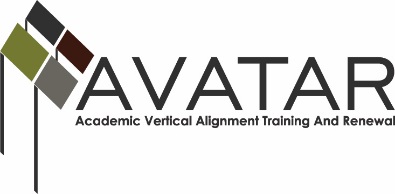 AVATAR Partnership Region:  11Meeting Minutes June 6, 2016Agenda Format Key:  P = Presentation, F = Feedback, D = Decision-Making, W = Work Group, O = Other, with explanation Action ItemsMeeting:2015-2016 AVATAR Project Meeting Minutes2015-2016 AVATAR Project Meeting Minutes2015-2016 AVATAR Project Meeting Minutes2015-2016 AVATAR Project Meeting Minutes2015-2016 AVATAR Project Meeting MinutesMeeting Purpose:Refine 2015-2016 AVATAR Project Refine 2015-2016 AVATAR Project Refine 2015-2016 AVATAR Project Refine 2015-2016 AVATAR Project Refine 2015-2016 AVATAR Project Date:June 6, 2016Start Time:9:00  a.m.End Time:11:30 a.m.Meeting Coordinator/ Facilitator:Kathy Wright-ChapmanSusan PattersonLocation:Location:Weatherford CollegeWeatherford CollegeMeeting Recorder:Susan PattersonMeeting Timekeeper:Meeting Timekeeper:Kathy Wright-ChapmanKathy Wright-ChapmanTimeTopicFormatDiscussion LeaderDesired Outcome9:00 a.m. -11:30 a.m.IntroductionsReported on the success and challenges of the Millsap ISD and Lipan ISD Core Academy student and family overview sessions – students are registered for Fall 2016 classes and TSI has been given-districts are working with upper elementary and middle school students and families to increase understanding of the Core Academy dual credit courses and academic commitmentIdentified and Discussed the Following Next Steps and Issues for the 2016-2017 school year –continue to support and build the capacity of middle and high school counselors to support the success of the Core Academy-continue discussion and planning for Health Science courses to be offered in 2017-2018 -refine the core academy courses, analyze the impact on high school master schedule, and  implement dual credit course success strategies for struggling students-plan collaborative professional development between district and IHE counseling staff -explore workforce grant funding sourcesToured Weatherford College Don Allen Health Science FacilityIdentified 2016-2017 AVATAR Project Meeting Dates and Meeting Time (9:00 a.m. – 12:00 p.m.)-October 13, 2016 – location Wise County Weatherford College campus   -February  9, 2017 – location Lipan ISD High School Library-June 8, 2017 – location Millsap HS LibraryQuestions and/or ConcernsP/F Kathy Wright-ChapmanMillsap ISD and Lipan ISD  StaffAVATAR Project Members – Districts and Weatherford CollegeKatherine Boswell, Dean, Health and Human SciencesWeatherford CollegeAVATAR Project Members Share the 2015-2016 AVATAR grant project details, project focus, district involvement, and Two and Four Year IHE partnership successes and next stepsNotes and Action ItemPerson ResponsibleDue Date2016-2017 AVATAR Project Sustainability Meetings (9:00 a.m. – 12:00 p.m.)October 13, 2016 – location Wise County Weatherford College campus  - meeting will focus on the needs of district leadership, middle and high school counselors to support dual credit and the Weatherford College Core Academy successFebruary  9, 2017 – location Lipan ISD High School LibraryJune 8, 2017 – location Millsap HS LibraryAdditional meetings will be set as neededAVATAR Project Members and ESC Region 11 Coordinator – Susan Patterson